Marcela Alejandra SAnchez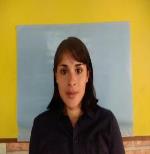 http://marce_ale_sanchez.MiCVweb.comObjetivo ProfesionalDeseo crecer a nivel personal y profesional brindando a mi familia sostén económico estable.ExperienciaJardin de infantes 12/2019-5/2020Educacion (Educación - Formación) MaestraEscobar (Buenos Aires) maestra de salaFormaciónProfesora de nivel inicial 12/2016FP1 (Formación Profesional)Educación de las primeras infancias. Educación Instituto de formacion docente y tecnica N55. EScobarHABILIDADES/CAPACIDADESFormación ComplementariaIdiomas InglésNivel Intermedio InformáticaInformación adicional